СОВЕТ СЕЛЬСКОГО ПОСЕЛЕНИЯ ЯНУРУСОВСКИЙ СЕЛЬСОВЕТ МУНИЦИПАЛЬНОГО РАЙОНА  ИШИМБАЙСКИЙ РАЙОНРЕСПУБЛИКИ БАШКОРТОСТАНҠАРАР                                                                      РЕШЕНИЕ № 11/73                                                                          от «13» апреля  2020 года                                                                  «О внесении изменений в Решение Совета от 29.11.2017 года №35/224 «Об установлении  земельного налога»   В соответствии с Федеральным законом от 6 октября 2003 года № 131-ФЗ 
«Об общих принципах организации местного самоуправления в Российской Федерации», Налоговым кодексом Российской Федерации, распоряжением Главы Республики Башкортостан от 1 апреля 2020 года № РГ – 119 «О первоочередных мерах по повышению устойчивости экономики Республики Башкортостан 
с учетом внешних факторов, в том числе связанных с распространением новой коронавирусной инфекции», руководствуясь пунктом 1 статьи 34 Устава сельского поселения Янурусовский сельсовет муниципального района Ишимбайский район Республики Башкортостан, Совет сельского поселения Янурусовский сельсовет муниципального района Ишимбайский район Республики Башкортостан  Р Е Ш И Л:1. Внести в п.4 решения Совета  сельского поселения Янурусовский сельсовет муниципального района Ишимбайский район Республики Башкортостан от « 29» ноября 2017 года № 35/224 «Об установлении земельного налога» следующее дополнение:«Не уплачивают авансовые платежи по налогу в течение 2020 года организации, отнесенные в соответствии с законодательством Российской Федерации к субъектам малого и среднего предпринимательства, основной вид экономической деятельности которых в соответствии с кодом (кодами) Общероссийского классификатора видов экономической деятельности, содержащимся в Едином государственном реестре юридических лиц по состоянию на 1 марта 2020 года, является:в отношении земельных участков, используемых для осуществления видов деятельности, указанных в настоящем пункте». 2. Настоящее решение вступает в силу со дня его официального опубликования и распространяется на правоотношения, возникшие с 1 января 2020 года по 31 декабря 2020 года включительно.3. Настоящее решение опубликовать (обнародовать) в соответствии с установленным Уставом порядке.Глава сельского поселения                                                      М.Р. МаннановБашҡортостан Республикаһы                                                                    Совет  сельского поселения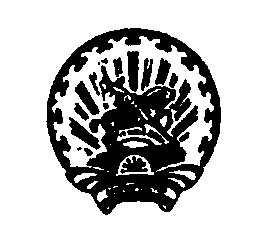 Ишембай районы                                                                                                  Янурусовский сельсоветмуниципаль районының                                                                                   муниципального районаЙәнырыҫ ауыл Советы                                                                                       Ишимбайский районауыл биләмәһе Советы                                                                                Республики Башкортостан      Пролетар  урамы,14а ,  Йәнырыҫ  ауылы                                                                          ул.Пролетарская,14а, с.Янурусово,                                                                                                                               Ишембай районы, Башкортостан Республикаһы,                                                    Ишимбайский район, Республики Башкортостан,                                        453237                                                                                                                                     453237             тел.7-33-07, факс: 7-3-3-32                                                                                                      тел.7-33-07, факс: 7-33-32     Электрон  адресы: mail@yanurus.ru                                                                                  Электронный адрес: mail@yanurus.ru        ҠАРАР                                                                                   Р Е Ш Е Н И Е  № 11/74                                                                                    от 13.04.2020 г.«О направлении расходов в 2020  году средств, выделенных из бюджета Республики Башкортостан на мероприятия в области ЖКХ-дороги и благоустройство».    Рассмотрев вопрос «О направлении расходов в 2020 году средств, выделенных из бюджета Республики Башкортостан на мероприятия в области ЖКХ-дороги и благоустройство», Совет сельского поселения Янурусовский сельсовет муниципального района Ишимбайский район Республики Башкортостан решил:1.Из выделенных средств из бюджета Республики Башкортостан в сумме 500 тыс. рублей направить на мероприятие:- асфальтирование дороги ул. Колхозная с.Янурусово 300 м на 400 тыс. рублей.2. - отсыпка гравием - 100 тыс. рублей:- ул.Чапаева, ул.Фрунзе  с.Янурусово- ул.Ф.Рахимгуловой  д.Кияуково-ул.Нижняя Запрудная д.Михайловка- ул.Верхняя Запрудная  д.Михайловка- ул.Зиган  х.Янги-Юрт2. Контроль   за   исполнением   настоящего  Решения   возложить   на постоянно-действующую комиссию Совета сельского поселения Янурусовский сельсовет муниципального района Ишимбайский район Республики  Башкортостан по бюджету, налогам и вопросам собственности (председатель Мурясвов Р.Б.).      Глава сельского поселения                                                           М.Р. МаннановБашҡортостан Республикаһы                                                                    Совет  сельского поселенияИшембай районы                                                                                                  Янурусовский сельсоветмуниципаль районының                                                                                   муниципального районаЙәнырыҫ ауыл Советы                                                                                       Ишимбайский районауыл биләмәһе Советы                                                                                Республики Башкортостан      Пролетар  урамы,14а ,  Йәнырыҫ  ауылы                                                                          ул.Пролетарская,14а, с.Янурусово,                                                                                                                               Ишембай районы, Башкортостан Республикаһы,                                                    Ишимбайский район, Республики Башкортостан,                                        453237                                                                                                                                    453237             тел.7-33-07, факс: 7-3-3-32                                                                                                      тел.7-33-07, факс: 7-33-32     Электрон  адресы: mail@yanurus.ru                                                                                  Электронный адрес: mail@yanurus.ru        ҠАРАР                                                                                                    Р Е Ш Е Н И Е № 11/75                                                                                                                от 13.04.2020 г.                                                                                         О внесении изменений и дополнений в Положение «О порядке однократного и бесплатного предоставления земельных участков в собственность, находящихся в  собственности сельского поселения Янурусовский сельсовет  муниципального района Ишимбайский район Республики Башкортостан,  для индивидуального жилищного строительства».Руководствуясь Законом Республики Башкортостан от 03.03.2020 №231-з «О внесении изменений в Закон Республики Башкортостан «О регулировании земельных отношений в Республике Башкортостан» от 05.01.2004 №59-з, рассмотрев протест Ишимбайской межрайонной прокуратуры от 20.03.2020 № 3-1-2020, Совет сельского поселения Янурусовский сельсовет  муниципального района Ишимбайский район Республики Башкортостан двадцать восьмого созыва  р е ш и л:1. Внести прилагаемые изменения и дополнения  в Положение «О порядке однократного и бесплатного предоставления земельных участков в собственность, находящихся в  собственности сельского поселения Янурусовский сельсовет  муниципального района Ишимбайский район Республики Башкортостан,  для индивидуального жилищного строительства», утверждённого решением Совета сельского поселения Янурусовский сельсовет  муниципального  района Ишимбайский район Республики Башкортостан от 28 апреля  2017 г. № 27/179, согласно Приложению.2. Исполнение настоящего решения возложить на комиссию сельского поселения Янурусовский  сельсовет муниципального района Ишимбайский район Республики Башкортостан  по рассмотрению заявлений граждан и постановке на учет для однократного и бесплатного предоставления земельных участков в собственность, находящихся в  собственности сельского поселения Янурусовский сельсовет для индивидуального жилищного строительства.3. Опубликовать настоящее решение на сайте Совета сельского поселения Янурусовский сельсовет муниципального района Ишимбайский район Республики Башкортостан (http://www.yanurus.ru).4. Контроль за исполнением настоящего решения возложить на постоянную комиссию Совета сельского поселения Янурусовский сельсовет  муниципального района Ишимбайский район по бюджету, налогам и вопросам собственности (председатель  Мурясов Р.Б.).Глава сельского поселения                                                                                         М.Р.Маннанов               Код ОКВЭДНаименование вида экономической деятельности32.99.8Производство изделий народных художественных промыслов55Деятельность по предоставлению мест для временного проживания56.1Деятельность ресторанов и услуги по доставке продуктов питания56.2Деятельность предприятий общественного питания по обслуживанию торжественных мероприятий и прочим видам организации питания59.14Деятельность в области демонстрации кинофильмов79Деятельность туристических агентств и прочих организаций, предоставляющих услуги в сфере туризма82.3Деятельность по организации конференций и выставок85.4188.91Образование дополнительное детей и взрослыхПредоставление услуг по дневному уходу за детьми90Деятельность творческая, деятельность в области искусства и организации развлечений9396.0486.90.4Деятельность в области спорта, отдыха и развлеченийДеятельность физкультурно-оздоровительнаяДеятельность санаторно-курортных организаций95Ремонт компьютеров, предметов личного потребления и хозяйственно-бытового назначения96.01Стирка и химическая чистка текстильных и меховых изделий96.02Предоставление услуг парикмахерскими и салонами красоты Приложение к решению Совета сельского поселения Янурусовский сельсовет  муниципального района Ишимбайский район Республики Башкортостанот « 13 » апреля 2020 г. № 11/75ДОПОЛНЕНИЯ И ИЗМЕНЕНИЯвносимые в Положение «О порядке однократного и бесплатного предоставления земельных участков в собственность, находящихся в  собственности сельского поселения Янурусовский сельсовет  муниципального района Ишимбайский район Республики Башкортостан,  для индивидуального жилищного строительства» от 28 апреля 2017 г. № 27/179Раздел I Положения дополнить частью 3.1 следующего содержания: «3.1. Гражданам, имеющим трех и более несовершеннолетних детей, а также гражданам, имеющим несовершеннолетнего ребенка-инвалида, состоящим на учете в качестве лиц, имеющих право на предоставление земельного участка в собственность бесплатно для индивидуального жилищного строительства, взамен указанного земельного участка с их согласия предоставляется иная мера социальной поддержки по обеспечению жилыми помещениями - единовременная денежная выплата в размере 250 тысяч рублей за счет средств бюджета Республики Башкортостан (далее - единовременная денежная выплата) в порядке, определяемом Правительством Республики Башкортостан.»;Раздел I Положения дополнить частью 3.2 следующего содержания: «3.2. Информация о бесплатном предоставлении земельных участков категориям граждан, указанным в части 2 настоящего раздела, либо в соответствии с  частью 3.1  настоящего Положения единовременной денежной выплаты размещается в Единой государственной информационной системе социального обеспечения. Размещение и получение указанной информации в Единой государственной информационной системе социального обеспечения осуществляются в соответствии с Федеральным законом от 17 июля 1999 года № 178-ФЗ «О государственной социальной помощи».»;Абзац второй части 4 раздела I Положения после слов «бесплатно в собственность земельный участок для индивидуального жилищного строительства» дополнить словами «либо в соответствии  с частью 3.1 настоящего раздела единовременную денежную выплату»;Подпункт «е» пункта 2 части 1 раздела II Положения изложить в следующей редакции: «е) выписка из Единого государственного реестра недвижимости на объект недвижимости по месту регистрации заявителя либо выписка из документа технического учета (инвентаризации) объекта недвижимости по месту регистрации заявителя, позволяющая установить общую площадь жилого помещения (жилого дома) по месту регистрации заявителя;»;Подпункт «ж» пункта 3 части 1 раздела II Положения изложить в следующей редакции: «ж) выписка из Единого государственного реестра недвижимости на объект недвижимости по месту регистрации заявителя либо выписка из документа технического учета (инвентаризации) объекта недвижимости по месту регистрации заявителя, позволяющая установить общую площадь жилого помещения (жилого дома) по месту регистрации заявителя;»;Пункт 3 части 1 раздела II Положения дополнить подпунктом «к» следующего содержания: «к) справка, выданная организацией (органом) по государственному техническому учету и (или) технической инвентаризации объектов капитального строительства, о наличии в собственности супругов (родителя) объектов недвижимости по месту жительства супругов (родителя) (за исключением граждан, родившихся после вступления в силу Федерального закона от 21 июля 1997 года № 122-ФЗ «О государственной регистрации прав на недвижимое имущество и сделок с ним»);»;Подпункт «ж» пункта 4 части 1 раздела II Положения изложить в следующей редакции: «ж) выписка из Единого государственного реестра недвижимости на объект недвижимости по месту регистрации заявителя либо выписка из документа технического учета (инвентаризации) объекта недвижимости по месту регистрации заявителя, позволяющая установить общую площадь жилого помещения (жилого дома) по месту регистрации заявителя;»;Пункт 4 части 1 раздела II Положения дополнить подпунктом «к» следующего содержания: «к) справка, выданная организацией (органом) по государственному техническому учету и (или) технической инвентаризации объектов капитального строительства, о наличии в собственности супругов (родителя) объектов недвижимости по месту жительства супругов (родителя) (за исключением граждан, родившихся после вступления в силу Федерального закона от 21 июля 1997 года № 122-ФЗ «О государственной регистрации прав на недвижимое имущество и сделок с ним»);»;Часть 3 раздела II Положения изложить в следующей редакции: «3. Документы, указанные в подпунктах «а», «б» пункта 1, подпунктах «а»-«г» пункта 2, подпунктах «а»-«д» пункта 3, подпунктах «а»-«д» пункта 4 части 1 настоящего раздела, представляются заявителем самостоятельно.Документы, указанные в подпунктах «в»-«е» пункта 1, подпунктах «д»-«и» пункта 2, подпунктах «е»-«к» пункта 3, подпунктах "е"-"к" пункта 4 части 1 настоящего раздела, запрашиваются органом местного самоуправления в порядке межведомственного информационного взаимодействия, если они не представлены заявителями по собственной инициативе.». Часть 5.1 раздела II Положения дополнить пунктом 6 следующего содержания: «6) реализация права на бесплатное предоставление земельного участка для индивидуального жилищного строительства, за исключением случаев, установленных частью 6 раздела I Положения, либо получение единовременной денежной выплаты в соответствии с частью 3.1 раздела I Положения.»;Пункт 7 части 8 раздела II Положения изложить в следующей редакции: «7) реализации права на бесплатное предоставление земельного участка для индивидуального жилищного строительства, за исключением случаев, установленных частью 6 раздела I Положения, либо получения единовременной денежной выплаты в соответствии с частью 3.1 раздела I Положения.»;Раздел II Положения дополнить частью 8.1 следующего содержания: «8.1. Факт получения от органа государственной власти или органа местного самоуправления бюджетных средств на приобретение или строительство жилого помещения (за исключением средств материнского (семейного) капитала), реализации права на бесплатное предоставление земельного участка для индивидуального жилищного строительства либо получения в соответствии с частью 3.1 раздела I Положения единовременной денежной выплаты устанавливается уполномоченным республиканским органом исполнительной власти в области земельных отношений либо органом местного самоуправления, в том числе за счет получения указанной информации в порядке межведомственного информационного взаимодействия, а также с использованием сведений, содержащихся в Автоматизированной информационной системе "Учет граждан, нуждающихся в жилых помещениях", в Единой государственной информационной системе социального обеспечения.». В пункте 7 раздела III  исключить слова: «…в предельных (минимальных и максимальных) размерах, установленных частью 2.1 статьи 15 Закона Республики Башкортостан от 05.01.2004 № 59-з "О регулировании земельных отношений в Республике Башкортостан".